UN JOLI SAPIN EN PAPIER JOURNALPour chaque sapin il vous faudra :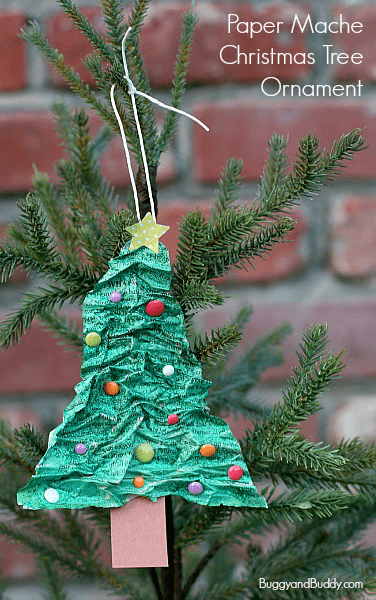 Deux triangles en papier journal de même taille.Une bande de papier brun épaisde la colle liquide ou de la colle à tapisserie.des ciseaux.de la peinture (gouache liquide) ou encre verte à l’eau.Des pinceaux.Des décorations diverses (cotillons, boutons, boules de papier de différentes couleurs, du fil doré, du coton, etc…)Comment réaliser le sapin ?Avant tout, découpez les triangles dans le papier journal.Prenez les deux par deux et retournez-les l’un en face de l’autre.Encollez une face et collez l’autre triangle sur le premier ; ajustez, si nécessaire en découpant ce qui dépasse avec les ciseaux.Avant que le collage ne soit sec, froissez le sapin pour lui donner une forme « fripée ».peignez les deux côtés du sapin avec de la gouache verte ou avec de l’encre verte à l’eau si vous en avez. Attendre que cela sèche… En général cela ne prend pas beaucoup de temps, car le papier journal absorbe très vite l’humidité…Collez la bande de papier brun à la base du triangle en guise de tronc.Collez ensuite les décorations sur chaque face du sapin : bonbons, Smarties, boules de cotillons, boutons, etc… en guise de boules du sapin. Coton en guise de neige. Fil doré en guise de guirlandes. Etc…Collez une ficelle en haut du sapin pour l’accrocher.Masquez ce point de colle avec une étoile en haut du sapin.Voilà un joli sapin décoré pour décorer le sapin…À moins que ce ne soit un sapin pour décorer le sapin !!! 